Pracovní list                                                      Jméno: …………………………1. Znáš písničky?Já do lesa _______ ._______ holubička ze skály._______ pes přes oves.Holka modrooká _______ u potokaKočka _______ dírou

______ liška k Táboru.2. Odpovídej pouze slovesy Co můžeš dělat s papírem? _______________________________________

Co rád děláš s kamarádem? _______________________________________Co ti často říkají dospělí? ________________________________________Co by dospělí neměli nikdy dělat? __________________________________3. Podtrhni v textu slovesa 
KUKAČKA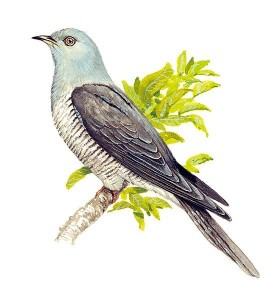      Až uslyšíme v lese volání kukačky, budeme vědět, že je už skutečné jaro. Život kukačky j velmi zajímavý. Kukačka klade svá vece do hnízd jiných ptáků. Sám jsem ji viděl, jak vkládá vajíčko do hnízda konipasa.      Když mládě kukačky vyroste, vyhodí mláďata svého pěstouna z hnízda. Má ustavičně hlad a pěstouni mají mnoho starostí, než vetřelce nasytí.                                                                                                    (podle J. Holečka) 
4. Doplň do tabulky slovesa ve správném tvaru.NeurčitekPřítomný časMinulý časBudoucí časzpívatbudeš  hrátplavali jsmevařímmalovat